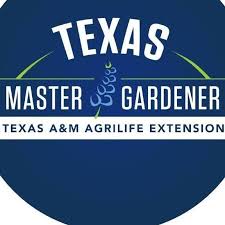 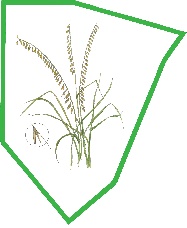 Blanco County Master Gardener Training Class –2020Offered by Texas A&M AgriLife Extension Service and Blanco County Master GardenersClasses begin January 14, 2020Days of classes and times are being determined, we would like to include evening classesApplications should be submitted by January 5, 2020 Course fee is $180. PLEASE INCLUDE PAYMENT IN THE FORM OF A CHECK WITH THE APPLICATION. DO NOT SEND CASH.You may print the form or fill this form in online, then print and sign it.  Mail to BCMG Class 2020, P.O. BOX 1216, Johnson City, TX 78636 or drop at the Blanco County AgriLife Extension Office (Located inside the Blanco County Courthouse Annex), 101 E. Cypress Street, Suite 109, JC, TX.Please print legibly.Name:  Last: . First: MI: Preferred Name Mailing Address: City:. County: . State: Zip:.Phone: H  Cell:  Work: Email Address: What is the best way/time to contact you? Place an x by all that apply:____Home Phone  ____Cell Phone ____Work Phone ____Email     Best Time:_Place of Employment?  Occupation? If retired, what was your occupation? Total Years of gardening experience?   Years of gardening in Blanco County? Types of Gardening Experience? (ex:  herbs, natives, trees) _Other related experience or training? Other special skills or talents? __Active in other volunteer/community organizations? Goals in taking the Master Gardener training course? (ex: increase knowledge, receive useful training.) How did you learn about the Blanco County Master Gardener Training Class?  Check all that apply:____Friend Newspaper ____Facebook ____County Fair ____Internet____Flyer at Local Business, if flyer, please indicate where ____Library ____ Market DaysIf accepted for the Blanco County Master Gardener Training Class, I understand the following: I am joining a volunteer service organization. To certify as a Master Gardener, I must attend a minimum of 50 hours of approved education by May 30, 2020 and perform 50 hours of approved volunteer service by December 31, 2020. The training program begins January 14 with a mandatory orientation session, and continues each Tuesday evenings, Saturday mornings through March 24.  There will be an occasional class during the day on Tuesday that we will meet due to availability of speakers I must undergo a personal background check and sign a volunteer agreement.  These two forms will be emailed to you on notification of acceptance in the program. I must read the assigned resource material and complete weekly open-book, take-home assignments. To maintain my Master Gardener certification for 2021, I must also attend a minimum of one monthly general business meeting and one BCMG event in 2021 and receive 6 hours of continuing education and perform 12 hours of volunteer service.Children and pets are not allowed in the classroom or on the field trips during volunteer hours.Please mail payment along with the application unless you have uploaded/scanned the application and emailed it.  When sending payment, note name that is on the application.  Make check payable to Blanco County Master Gardeners (BCMG).  Signature _ Date Click or tap to enter a date.The Blanco County Master Gardener Executive Board retains the right to review all applications to ensure the goals and objectives of the Master Gardener Training Program are metTexas A&M AgriLIfe Extension provides equal opportunities in its programs and employment to all persons, regardless of race, color, sex, religion, national origin, disability, age, genetic information, veteran status, sexual orientation, or gender identity.  Current Officers:     Donna Norris, President		     Diane Schoenert, Vice President		      Terry Wiemers, Treasurer		     Angie Rudd, Secretary